Приложение.Информация о предлагаемых к сдаче в аренду объектах.УНП 500086087, Сморгонский РУП «ЖКХ», г. Сморгонь. ул. Железнодорожная, 41,8-(01592)2-91-08, коммунальная форма собственностиНаименование объектаМестоположениеобъектаХарактеристика объектаИнженерная и транспортная инфраструктураОбщая площадь, предлагаемая к сдаче в аренду (кв.м)Предполагаемое целевое использованиеСпособ сдачи в аренду (прямой договор аренды или путем проведения аукциона)Примечание (указывается: величина коэффициента от 0,5 до 3; информация о сдаче в почасовую аренду и др.)Фотография объектаПлоскостное сооружениег.Сморгонь,ул.Гагарина на территории остановки ОТ м-н «Колосок»Бетонная плиткаЧасть тротуара6,25 кв.м.Для осуществления  розничной торговлиПрямой договор арендыРазмер аренд.платы устанав.по соглашению сторон и по согласованию с местным исполнительным комитетом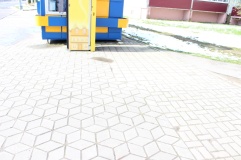 Плоскостное сооружениег.Сморгонь,ул.Я.Коласа напротив АЗСБетонная плиткаЧасть тротуара6,25 кв.м.Для осуществления розничной торговлиПрямой договор арендыРазмер аренд.платы устанав.по соглашению сторон и по согласованию с местным исполнительным комитетом 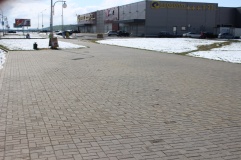 